DETAILS OF COURSE PARTICIPANTFULL NAME		___________________________________________________ADDRESS		___________________________________________________			POST CODE  _________	  TELEPHONE _________________                                                EMAIL ____________________________PREFERRED COURSE DATE (IF KNOWN)	_____________________________Does the participant have any previous railway experience?  If Yes, please specifyWhat is the age of the participant?                .Does the participant have any health issues (eg Angina, Diabetes)?  	Yes/NoIf Yes, please specifyDETAILS OF THE PERSON BOOKING THE COURSENAME			___________________________________________________ADDRESS		___________________________________________________			POST CODE  _________	  TELEPHONE _________________PAYMENT    Cheques should be made payable to Leek & Rudyard Railway Limited and sent with this completed form to:General Manager, Rudyard Station, Rudyard, Leek, Staffordshire, ST13 8PFPLEASE NOTE THAT PAYMENT IS NON-REFUNDABLEDRIVER EXPERIENCE COURSE BOOKING FORM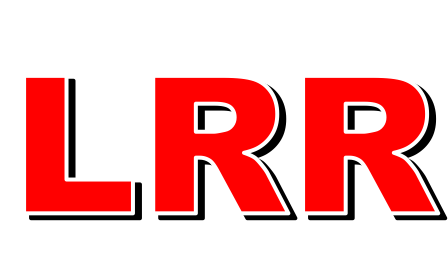 Leek and Rudyard Railway LtdRudyard StationRudyard, LeekStaffordshireST13 8PF07734 022164www.rlsr.orgemail driver@rlsr.org